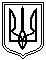 Миколаївська міська рада	  Постійна комісії міської ради з питань промисловості, транспорту,енергозбереження, зв'язку, сфери послуг, підприємництва та торгівліПРОТОКОЛ  09.11.2016 № 44   м.МиколаївЗасідання постійної комісії міської ради     з питань промисловості, транспорту, енергозбереження, зв'язку, сфери послуг,  підприємництва та торгівлі    Голова - Євтушенко В.В. Присутні: Шульгач С.В., Ісаков С.М., Садиков В.В.Відсутні: Картошкін К.Є.- відрядження.Запрошені: Степанець ЮБ., заступник міського головиЛісовський В.Д., директор КП  ММР «Миколаївелектротранс»Курляк О.М., начальник управління з розвитку споживчого ринку Миколаївської міської радиНефьодов О.А., заступник начальника управління містобудування та архітектури Миколаївської міської радиПрисутні представники преси та громадськостіПОРЯДОК   ДЕННИЙ 1.Протокольне доручення 9 сесії Миколаївської міської ради (в ході обговорення четвертого пленарного засідання)  з пропозиції депутата міської ради Карцева В.М.,  щодо проведення рейдів по торгівельним точкам, які реалізують фальсифіковані спиртні напої.Доповідач: Курляк О.М., начальник управління з розвитку споживчого ринку Миколаївської міської ради2.Звернення  гр.Жолтяного О.В. щодо аварійного стану  опор (металевих та бетонних) для контактної мережі та вуличного освітлення КП ММР «Миколаївелектротранс».Доповідач: Лісовський В.Д., директор КП  ММР «Миколаївелектротранс»3.Звернення директора КП  ММР «Миколаївелектротранс» Лісовського В.Д.  щодо вирішення питання обов’язкового укладання  договорів на сумісне використання майна  з фірмами, які розміщують  власні конструкції або обладнання на об’єктах КП ММР «Миколаївелектротранс». Доповідач: Лісовський В.Д., директор КП  ММР «Миколаївелектротранс»4.Витяг з протоколу №33 від 18.10.2016  засідання постійної комісії міської ради з питань житлово-комунального господарства, комунальної власності та благоустрою міста щодо надання кандидатури до складу робочої групи по вивченню питання та виявлення причин, за якими призупинено рішення сесії міської ради  (файл  s-fk-608) «Про внесення доповнень до переліку об’єктів групи «А» комунальної власності територіальної громади м.Миколаєва, що підлягають приватизації, затвердженого рішенням Миколаївської міської ради  від 31.05.2012 №17/11».5.Витяг з протоколу № 25  від  17.10.2016 засідання постійної комісії міської ради  з питань містобудування, архітектури  і будівництва, регулювання земельних відносин та екології щодо надання кандидатури до складу робочої групи по вивченню  питання знищення дерев у парку «Юність».6.Витяг з протоколу №19 від 18.10.2016  засідання постійної комісії міської ради з питань прав людини, законності, гласності, антикорупційної політики, місцевого самоврядування, депутатської діяльності та етики .7.Витяг з протоколу  №25 від 17.10.2016 засідання постійної комісії  міської ради з питань містобудування, архітектури  і будівництва, регулювання земельних відносин та екології щодо звернення ФОП Талпи Д.О.8.Інформація адміністрації Інгульського району м.Миколаєва щодо перспективного плану проведення капітального та поточного ремонту дорожнього покриття  приватного сектору в Інгульському районі.9.Звернення адміністрації Інгульського району м.Миколаєва щодо ремонту дорожнього покриття  по вул.Новозаводська та по вул.Турбінна до кінця поточного року.Інформація департаменту патрульної поліції управління патрульної поліції в м.Миколаєві за підсумками проведення комісійного обстеження вул.Новозаводська та вул.Турбінна в   Інгульському районі м.Миколаєва 10. Звернення департаменту патрульної поліції управління патрульної поліції в м.Миколаєві щодо вирішення питання фінансування наступних заходів для комунальних підприємств Миколаївської міської ради: закупівлі спеціального світло-відбивного одягу, сигнальних конусів із LED – освітленням, причепів  із попереджувальними сигналами та огороджень.11.Інформація управління патрульної поліції по зверненню гр.Распопової Л.Г. стосовно  руху транспортних засобів, в тому числі й вантажних автомобілів по проїзду біля буд.№16-А по вул.Будівельників в Інгульському районі  міста Миколаєва.12.Звернення департаменту патрульної поліції управління патрульної поліції в м.Миколаєві  про необхідність  розроблення  комплексної  схеми організації дорожнього руху  (паспорту міста).Доповідач: Кащенюк В.Л., начальник управління транспортного комплексу, зв’язку та телекомунікацій Миколаївської міської ради 13.Звернення мешканців  мкр.Ш.Балка  гр.Зєлікова О.О., гр Караченцева  А.М. щодо вирішення питання пасажирських перевезень мешканців мкр.Ш.Балка.  Доповідач: Кащенюк В.Л., начальник управління транспортного комплексу, зв’язку та телекомунікацій Миколаївської міської ради 14.Звернення радника міського голови з питань вирішення проблем осіб з особливими потребами Виноградової О.О. з проханням щодо підтримки проекту ”Інва-таксі”, який допоможе вирішити проблему пересування людей з обмеженими фізичними можливостями по місту.15.Звернення підприємців торгівельного комплексу ”Юліана-Сервіс” з проханням надати інформацію: на який стадії розгляду знаходиться питання по торгівельному комплексу ”Юліана-Сервіс”.РОЗГЛЯНУЛИ:1.Протокольне доручення 9 сесії Миколаївської міської ради (в ході обговорення четвертого пленарного засідання)  з пропозиції депутата міської ради Карцева В.М., щодо проведення рейдів по торгівельним точкам, які реалізують фальсифіковані спиртні напої.РЕКОМЕНДОВАНО:Інформацію начальника управління з розвитку споживчого ринку Миколаївської міської ради Курляка О.М. щодо проведення рейдів по торгівельним точкам, які реалізують фальсифіковані спиртні напої взяти до відома.ГОЛОСУВАЛИ: «за» -3 , «проти»- 0, «утримались» -0.2.Звернення  гр. Жолтяного О.В. щодо аварійного стану  опор (металевих та бетонних) для контактної мережі та вуличного освітлення КП ММР «Миколаївелектротранс».РЕКОМЕНДОВАНО:Інформацію директора КП  ММР «Миколаївелектротранс» Лісовський В.Д. щодо ремонту та придбання опор контактної мережі взяти до відома.ГОЛОСУВАЛИ: «за» -3 , «проти»- 0, «утримались» -0.3.Звернення директора КП ММР «Миколаївелектротранс» Лісовського В.Д.  щодо вирішення питання обов’язкового укладання договорів на сумісне використання майна з фірмами, які розміщують власні конструкції або обладнання на об’єктах КП ММР «Миколаївелектротранс». РЕКОМЕНДОВАНО:1.Управлінню містобудування та архітектури Миколаївської міської ради разом з КП ММР «Миколаївелектротранс» розглянути можливість щодо заборони розміщення рекламних засобів на інженерних спорудах, які належать Миколаївській міській раді.2.Управлінню містобудування та архітектури Миколаївської міської ради вирішити питання щодо переукладення договорів на розміщення тимчасових рекламних засобів з балансоутримувачями інженерних споруд, які належать Миколаївській міській раді, до закінчення строку дії договорів. ГОЛОСУВАЛИ: «за» -4 , «проти»- 0, «утримались» -0.4.Витяг з протоколу №33 від 18.10.2016  постійної комісії міської ради з питань житлово-комунального господарства, комунальної власності та благоустрою міста щодо надання кандидатури до складу робочої групи по вивченню питання та виявлення причин, за якими призупинено рішення сесії міської ради  (файл  s-fk-608) «Про внесення доповнень до переліку об’єктів групи «А» комунальної власності територіальної громади м.Миколаєва, що підлягають приватизації, затвердженого рішенням Миколаївської міської ради від 31.05.2012 №17/11».РЕКОМЕНДОВАНО:Включити до складу робочої групи Картошкіна К.Є.ГОЛОСУВАЛИ: «за» -4 , «проти»- 0, «утримались» -0.5.Витяг з протоколу № 25 від 17.10.2016 засідання постійної комісії міської ради з питань містобудування, архітектури і будівництва, регулювання земельних відносин та екології щодо надання кандидатури до складу робочої групи по вивченню  питання знищення дерев у парку «Юність».РЕКОМЕНДОВАНО:Направити витяг з засідання постійної комісії міської ради з питань містобудування, архітектури і будівництва, регулювання земельних відносин та екології до управління з охорони навколишнього природного середовища та благоустрою департаменту житлово-комунального господарства Миколаївської міської ради для подальшого відпрацювання.ГОЛОСУВАЛИ: «за» -4 , «проти»- 0, «утримались» -0.6.Витяг з протоколу №19 від 18.10.2016 засідання постійної комісії міської ради з питань прав людини, законності, гласності, антикорупційної політики, місцевого самоврядування, депутатської діяльності та етики.РЕКОМЕНДОВАНО:Інформацію взяти до відома.ГОЛОСУВАЛИ: «за» -4 , «проти»- 0, «утримались» -0.7.Витяг з протоколу №25 від 17.10.2016 засідання постійної комісії  міської ради з питань містобудування, архітектури і будівництва, регулювання земельних відносин та екології щодо звернення ФОП Талпи Д.О.РЕКОМЕНДОВАНО:Інформацію взяти до відома.ГОЛОСУВАЛИ: «за» -4 , «проти»- 0, «утримались» -0.8.Інформація адміністрації Інгульського району м.Миколаєва щодо перспективного плану проведення капітального та поточного ремонту дорожнього покриття  приватного сектору в Інгульському районі.РЕКОМЕНДОВАНО:Інформацію взяти до відома.ГОЛОСУВАЛИ: «за» -4 , «проти»- 0, «утримались» -0.9.Звернення адміністрації Інгульського району м.Миколаєва щодо ремонту дорожнього покриття по вул.Новозаводська та по вул.Турбінна до кінця поточного року.Інформація департаменту патрульної поліції управління патрульної поліції в м.Миколаєві за підсумками проведення комісійного обстеження вул.Новозаводська та вул.Турбінна в Інгульському районі м.Миколаєва.РЕКОМЕНДОВАНО:Департаменту житлово-комунального господарства Миколаївської міської ради:     1) забезпечити безаварійний проїзд автомобільного транспорту по вул.Новозаводська та по вул.Турбінна в Інгульському районі м.Миколаєва.2) провести капітальний ремонт дороги по вул.Новозаводська та по вул.Турбінна в Інгульському районі м.Миколаєва із залученням до цієї роботи стивідорних компаній.ГОЛОСУВАЛИ: «за» -4 , «проти»- 0, «утримались» -0.10.Звернення департаменту патрульної поліції управління патрульної поліції в м.Миколаєві щодо вирішення питання фінансування наступних заходів для комунальних підприємств Миколаївської міської ради: закупівлі спеціального світло-відбивного одягу, сигнальних конусів із LED – освітленням, причепів  із попереджувальними сигналами та огороджень.РЕКОМЕНДОВАНО:1.Підтримати фінансування комунальних підприємств Миколаївської міської ради щодо закупівлі спеціального світло-відбивного одягу, сигнальних конусів із LED – освітленням, причепів  із попереджувальними сигналами та огороджень.2.Направити відповідь комунального спеціалізованого монтажно-експлуатаційного підприємства до постійної комісії з питань економічної і інвестиційної політики, планування, бюджету, фінансів та соціально-економічного розвитку.ГОЛОСУВАЛИ: «за» -4 , «проти»- 0, «утримались» -0.11.Інформація управління патрульної поліції по зверненню гр.Распопової Л.Г. стосовно  руху транспортних засобів, в тому числі й вантажних автомобілів по проїзду біля буд.№16-А по вул.Будівельників в Інгульському районі  міста Миколаєва.РЕКОМЕНДОВАНО:Заступнику міського голови Степанцю Ю.Б. надати до постійної комісії відповідь на вимогу патрульної поліції до Миколаївської міської ради № 639 від 21.09.2016 щодо питань пов’язаних із організацією дорожнього руху біля буд.№16-А по вул.Будівельників в Інгульському районі міста Миколаєва.ГОЛОСУВАЛИ: «за» -4 , «проти»- 0, «утримались» -0.12.Звернення департаменту патрульної поліції управління патрульної поліції в м.Миколаєві  про необхідність  розроблення  комплексної  схеми організації дорожнього руху (паспорту міста).РЕКОМЕНДОВАНО:Заступнику міського голови Степанцю Ю.Б. та начальнику управління транспортного комплексу, зв’язку та телекомунікацій Миколаївської міської ради надати Кащенюку В.Л. продовжити роботу по розробці комплексної схеми організації дорожнього руху (паспорту міста).ГОЛОСУВАЛИ: «за» -4 , «проти»- 0, «утримались» -0.13.Звернення мешканців мкр.Ш.Балка гр.Зєлікова О.О., гр Караченцева А.М. щодо вирішення питання пасажирських перевезень мешканців мкр.Ш.Балка.  РЕКОМЕНДОВАНО:Начальнику управління транспортного комплексу, зв’язку та телекомунікацій Миколаївської міської ради надати Кащенюку В.Л. особисто проінформувати постійну комісію щодо вирішення питання пасажирських перевезень мешканців мкр.Ш.Балка.2.Перенести розгляд питання на чергове засідання комісії.ГОЛОСУВАЛИ: «за» -4 , «проти»- 0, «утримались» -0.14.Звернення радника міського голови з питань вирішення проблем осіб з особливими потребами Виноградової О.О. з проханням щодо підтримки проекту ”Інва-таксі”, який допоможе вирішити проблему пересування людей з обмеженими фізичними можливостями по місту.РЕКОМЕНДОВАНО:1.Інформацію взяти до відома.2.Заявнику вирішити питання щодо технічної можливості реалізації проекту ”Інва-таксі”.ГОЛОСУВАЛИ: «за» -4 , «проти»- 0, «утримались» -0.15.Звернення підприємців торгівельного комплексу ”Юліана-Сервіс” з проханням надати інформацію: на який стадії розгляду знаходиться питання по торгівельному комплексу ”Юліана-Сервіс”.РЕКОМЕНДОВАНО:1.Запросити начальника юридичного департаменту Миколаївської міської ради Кірлан Н.В. з інформацією по питанню торгівельного комплексу ”Юліана-Сервіс”.2.Перенести розгляд питання на чергове засідання комісії.ГОЛОСУВАЛИ: «за» -4 , «проти»- 0, «утримались» -0.Голова  постійної комісії міської ради з питаньпромисловості, транспорту, енергозбереження,зв'язку, сфери послуг, підприємництва та торгівлі                        В.В.Євтушенко       Секретар комісії                                                                                 В.В.Садиков 